Конспект занятия 4. Цель.Предложить одну из возможных классификаций реакторных испытаний и привести пример реализации пассивной и активной методики испытаний.План.Классификаций реакторных испытаний.Пример реализации пассивной и активной методик испытаний.   Фактически классификацией реакторных испытаний мы начали заниматься еще в предыдущем разделе, рассматривая вопросы стандартизации. Примером классификации является рубрикатор каталога методик.    Любую классификацию, по-видимому, следует рассматривать как, достаточно, подвижную форму упорядочения наших представлений. Именно поэтому ее не следует считать законченной и устоявшейся. К представленной ниже классификации необходимо относиться как к одному из многих возможных вариантов, который может дополняться и уточняться.     Все реакторные испытания (1) в соответствии с ОСТом делятся на пассивные (2) и активные (3) (рис.1.2). Классификационным, дополнительным признаком облучательного устройства примем способы достижения, измерения, поддержания (стабилизации в частном случае) температурного режима облучения объекта испытаний (образца). Облучательные устройства (4) в соответствии с выбранным признаком можно разделить весьма условно на  шесть групп.Устройства, в которых не производится контроль температуры облучаемого объекта (объектов) (5). Как правило, облучательные устройства без контроля температуры  облучения рассчитаны на массовое облучение образцов в хорошо контролируемых условиях облучения. Последнее предполагает расчетное определение температуры облучения, иногда со значительной погрешностью по отношению к возможной измеряемой величине. Активные реакторные испытания без контроля температуры, как правило, не проводятся.    Облучательные устройства с контролем температуры (6) в большинстве случаев оснащаются  термоэлектрическими преобразователями различного типа, наибольшее применение для реакторных испытании нашли термопары.Под устройствами с регулированием температуры (7) следует понимать все те, которые не оговариваются пунктами (8,9,10) предлагаемой схемы. Существует большой класс устройств, в которых весьма простыми методами удается регулировать и изменять в ограниченных пределах температуру облучения испытуемых объектов. Можно рассмотреть два способа регулирования температуры в процессе реакторных испытаний: изменением термического сопротивления на пути теплового потока от объекта испытаний к внешней среде и изменением  внутренних тепловыделений в устройстве при варьировании потока излучений. Возможна и комбинация указанных способов.    Облучательные устройства с внутренним нагревателем (8) обладают одним существенным преимуществом, так как с помощью них возможно проведение сравнительных испытаний на одном образце вне и в поле излучения при заданной температуре. Это позволяет непосредственно выявить эффекты динамического воздействия излучения на исследуемую  характеристику.К облучательным устройствам с охлаждением (9) следует отнести петлевые каналы исследовательских реакторов, в которых возможно моделировать условия теплообмена и облучения в создаваемых и модернизируемых реакторах.Проведение исследований в криостатах (10) или в низкотемпературных петлевых каналах представляют значительный интерес для фундаментального изучения влияния излучения на радиационные дефекты в твердом теле, так как при  низких температурах затруднен температурный  отжиг дефектов, возникающих за счет радиационного облучения.   Низкотемпературное   облучение необходимо также при исследовании поведения сверхпроводников в радиационных полях.Позиции с (11) по (16) схемы рис.1.2 показывают последовательность технологических операций при получении информации в реакторном эксперименте. Необходимо обратить внимание на следующее:       I. Итоговая информация при пассивных реакторных испытаниях получается только при прохождении облучательных устройств с образцами всего технологического цикла и при этом испытательное оборудование должно располагаться в защитных камерах.2. Полезная информация при активных реакторных испытаниях получается в процессе  воздействии излучения на образец. При наличии защитных камер и необходимого испытательного оборудования в них, можно получить дополнительную информацию, используя схему пассивных испытаний.    Таким образом, активные методы реакторных испытаний могут быть использованы на исследовательских реакторах, которые не имеют комплекса защитных камер или эти комплексы  в недостаточной степени оснащены необходимым оборудованием.Нужно отметить также, что большая информативность    активных реакторных испытаний требует значительной предварительной проработки на стадии НИР и ОКР, кроме того их эксплуатация обходится дороже.2.  Примером пассивной и активной методики испытаний могут служить исследования, проведенные в Окриджской национальной лаборатории (США) по определению радиационной совместимости графита с расплавленными  солями NaF- ZrF4 - U F4  или LiF-BeF2-UF4 , которые намечались в качестве топлива и теплоносителя реактора MSRЕ.     Примечание. Проект реактора MSRЕ заманчивая альтернатива твердотельным твэлам. Жидкий теплоноситель-топливо решает ряд серьезных трудностей, связанных с использованием твердотельных твэлов:- механические напряжения в топливе и оболочке.- размерная нестабильность топлива.- перегрузка реактора и другие.Имеются значительные трудности и в проекте MSRЕ. Одна из таких задач решалась постановкой реакторных экспериментов.Сначала, проведением пассивных испытаний и затем, вынужденным использованием активной методики.      В этом поиске достаточно ярко представлена разница в качестве получаемой информации при активных и пассивных реакторных испытаниях.В реакторе MSRE содержится в соответствии с проектом 6420 т графита. Возможно, что в результате взаимодействия графита с солью, может быть проникновение топлива в графит и недопустимое постепенное, плохо контролируемое, увеличение концентрации урана в активной зоне реактора.     В лабораторных условиях была проверена возможность химической реакции:4 UF4 + C = CF4 + 4 UF3Равновесие реакции наблюдалось при давлении CF4 ~ 10-2 Па. Концентрация четырехфтористого углерода над системой графит- cоль составила ~ 0,0001 %, что меньше предела чувствительности масспектрометра. Испытания в лабораторных условиях, таким образом, не выявили никаких препятствий в применении графита с солью.В 1959 году были проведены первые опыты по определению смачиваемости графита с солью в радиационных условиях на ампулах типа 1 (рис.1.З.) в канале реактора МТR  при энерговыделении в соли qv = 200 Вт/см3, что в 5 раз больше, чем в проекте реактора MSRE .Выяснено:1.Графит не смачивается солью.2.Не наблюдается радиационных повреждений графита.     Получен также совершенно неожиданный результат:1.В гелии, который заполнял ампулы, содержалось значительное количество CF4 , а в необлученных (контрольных) ампулах он отсутствовал.2.В гелии содержался криптон, но отсутствовал ксенон.3.Соль имела интенсивно черную окраску.Объяснить полученные результаты не представлялось возможным.     Вторая серия экспериментов была предпринята в 1962 году на двух типах ампул (рис.1.3,1.4).На облучение были поставлены 2 ампулы I типа (рис.1.3.) и 4 ампулы II (рис.1.4.)  типа, которые облучались в реакторе МТR в течение 3-х кампаний (удельное энерговыделение колебалось от 43 до 260 Вт/см3).Ампулы изучались после 3-х месячной выдержки, и снова был получен неожиданный результат (в одной из ампул с наименьшей дозой облучения):1.Содержалось значительное количество CF4;     2.Расчетное количество криптона и ксенона;3.Расплав интенсивно черного цвета.    Контрольные ампулы выдерживались при той же температуре, что в реакторе, и не содержали  CF4 .Таким образом, ни контроль температуры, ни новая серия экспериментов не внесли ясности в исследуемое явление. Результаты были объяснены после третьей серии экспериментов на ампулах  2-го типа с выводными трубками, что позволяло проводить отбор проб  как в процессе облучения в реакторе (активная методика), так и после облучения. Выяснилось, что при работе реактора на полной мощности образования CF4   не происходит, появление газов было обнаружено после остывания до 65 °С и через несколько  часов,  т.е. при гамма-облучении paсплава.  Уменьшение выделений  газов было связано со спадом активности.      Аналогичные явления были обнаружены  впоследствии  при облучении соли гамма-квантами источника  Со-60. Высказываются предположения, что гамма-излучение является катализатором реакции при определенной температуре.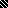 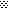 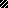 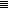 